新 书 推 荐中文书名：《摇滚巨星在我家》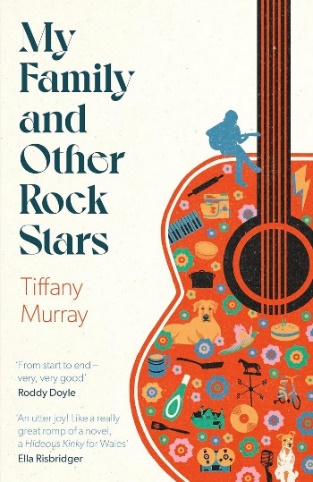 英文书名：MY FAMILY AND OTHER ROCK STARS作    者：Tiffany Murray出 版 社：Fleet代理公司：Curtis Brown/ANA/Conor页    数：400页出版时间：2024年5月代理地区：中国大陆、台湾审读资料：电子稿类    型：传记和回忆录《星期日泰晤士报》“本周好书”《观察家》“一日好书”《独立报》“五月最佳”Amazon摇滚乐迷送礼好物榜 #1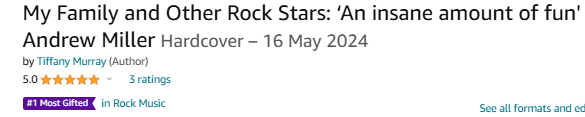 内容简介：《摇滚巨星在我家》是蒂芙尼·默里（Tiffany Murray）撰写的非凡的、真正独特的故事，讲述了她在英国最著名的音乐工作室——摇滚庄园（Rockfield）里的成长经历，以及她的蓝带厨艺和童年生活。在她小的时候，偶遇皇后乐队主唱弗雷迪·墨丘利（Freddie Mercury）弹钢琴、看到一群“地狱天使”为莱米·凯尔密斯特（Lemmy Kilmister）录唱片，甚至大卫·鲍伊（David Bowie），这位《滚石》杂志评选出的“史上最伟大摇滚艺人”出现在她家也是稀松平常的事儿。在威尔士田野的一个小角落里，蒂芙尼正和小狗博格（Boggle）躲在一起，她满脑子都是妈妈做的希腊式碎肉茄子蛋（moussaka）、黑莓和苹果馅饼，如果运气足够好，还能喝到冰镇柠檬水。羊在咩咩叫。干草的味道让她鼻子痒痒的。微风中传来吉他拨弦声和小鼓的啪啪声。那是20世纪70年代末，蒂芙尼和她的母亲琼（Joan）一起住在摇滚庄园（Rockfield），英国最火的明星录音室。这是个充满传奇色彩的地方，历史上最著名的摇滚专辑基本都是在这里录制的。在这里，蒂芙尼度过了一个自由自在却又变化万千的童年。她每天都在农场里跑来跑去，和当地的野生动物交朋友，还帮着妈妈做各种各样的菜，让乐队的艺术家们吃得饱饱的。她寻寻觅觅，在寻找一条狗，在寻找一个父亲；但那个原点永远是她和琼，她们在最不可能的地方建立了一个非传统意义上的家庭。这本书或许讲了个温情家庭故事，但背景音乐超燃！蒂芙尼伴着摇滚音乐长大，她的自传也得以让我们窥见那摇滚的黄金年代，见证摇滚名人堂中那些令人疯狂的巨星们在生活中少有人知的一面，是每位摇滚乐迷都该放在书架上的那本书。作者简介：蒂芙尼·默里（Tiffany Murray）的作品曾刊登在《格兰塔杂志》（Granta）、《卫报》、《每日电讯报》、《星期日泰晤士报时尚版》、《GQ》、《星期日独立报》上，也曾在英国广播公司第四电台播出。她的小说《钻石光环》（Diamond Star Halo）、《幸福意外》（Happy Accidents）和《糖屋》（Sugar Hall）多次入围沃德豪斯·布林格奖（Wodehouse Bollinger Prize），并获得罗杰·迪肯自然写作奖（Roger Deakin Award for nature writing）。蒂芙尼曾担任干草节小说研究员、富布赖特学者、高级讲师、唱片公司接待员和纽约遛狗人。她目前住在森林里。《摇滚巨星在我家》是她的第一本传记回忆录。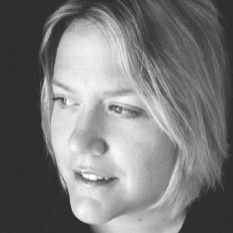 媒体评价：“诙谐幽默……以孩子的视角坦率地表达出来。”——《书商》（The Bookseller）“《摇滚巨星在我家》是默里对自己非同寻常的成长经历所做的温情而有趣的描述。这本音乐回忆录所揭示的上世纪七八十年代摇滚乐坛的盛况，不亚于那些对混音台和老试听带所做的上百次严肃调查……这本书以俏皮的笔调描述了她非凡的童年，证明了音乐和食物所能带来的爱与连接。默里通过《摇滚巨星在我家》谱写了一曲属于她自己的波希米亚狂想曲。”——《星期日泰晤士报》（The Sunday Times）“默里是一位崇高的回忆录作家，她用最优美的文字讴歌了勇猛不屈的精神……这个童年故事就像《罗西与苹果酒》，只不过这口酒更烈——可能兑的是莱米的杰克·丹尼。” —— 《观察家》（Observer）感谢您的阅读！请将反馈信息发至：版权负责人Email：Rights@nurnberg.com.cn安德鲁·纳伯格联合国际有限公司北京代表处北京市海淀区中关村大街甲59号中国人民大学文化大厦1705室, 邮编：100872电话：010-82504106, 传真：010-82504200公司网址：http://www.nurnberg.com.cn书目下载：http://www.nurnberg.com.cn/booklist_zh/list.aspx书讯浏览：http://www.nurnberg.com.cn/book/book.aspx视频推荐：http://www.nurnberg.com.cn/video/video.aspx豆瓣小站：http://site.douban.com/110577/新浪微博：安德鲁纳伯格公司的微博_微博 (weibo.com)微信订阅号：ANABJ2002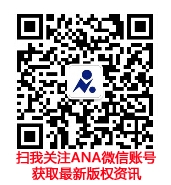 